П О Л О Ж Е Н И Ео спортивно-массовом мероприятии“Осенний Павловский забег ” Павловский забег 4 октября – соревнования по бегу на длинные дистанции, проводимые в форме забегов с массовым стартом.Соревнования проводятся с целью развития массового любительского бега в Санкт-Петербурге и Ленинградской области.Задачами соревнований являются:●       популяризация оздоровительного бега и бега на длинные дистанции;●       пропаганда здорового образа жизни;●       привлечение населения Санкт-Петербурга к регулярным занятиям физической культурой и спортом;●       повышение спортивного мастерства бегунов на длинные дистанции;●       патриотическое воспитание молодежи;●       повышение туристической привлекательности Санкт-Петербурга (беговой туризм).Организатор соревнований: Общество с ограниченной ответственностью «Спорт Сити» (ГК Колвэй).Директор соревнований: Павлов Дмитрий Геннадьевич.Председатель попечительского совета: Перфильев Александр Сергеевич.Спортивный директор: Дубченко Валерий.Координатор проекта: Красавцева Оксана.Адрес Оргкомитета: Санкт-Петербург, г. Пушкин, Привокзальная площадь, 6/2, «Колвэй».Сайт в Интернете:  https://pushkin-run.ru/эл. почта организатора: info@pushkin-run.comСоревнования проводятся 04 октября 2020 года.08:00 Открытие стартового городка08:00-10:45 Регистрация и выдача стартовых пакетов;08:00-10:55 Работа раздевалок и камер хранений на прием10:50 Зажигательная разминка10:55  Торжественное открытие Павловского забега11:00  Старт забега на дистанции 21 км ,10 км, 3 км.12:00 Награждение победителей и призеров на дистанции14:00  Закрытие трассы соревнований Старт и финиш забегов – В Павловском парке, на Площади Гуляний. Маршруты забегов проходят по территории Павловского парка - грунтовые и и лесные дороги.Дистанции:21 км 097 м (полумарафон) состоит из двух больших кругов и малого круга;10 км – один большой круг;3 км – один круг (малый).Соревнования проводятся среди мужчин, женщин, юношей и девушек на личное первенство в абсолютном зачёте и в возрастных группах:Дистанция 21 км 097 мМ-20 (18-39 лет) Ж-20 (18-39 лет)М-40 (40-49 лет) Ж-40 (40-49 лет)М-50 (50-59 лет) Ж-50 (50-59 лет)М-60 (60-69 лет) Ж-60 (60-69 лет)М-70 (70 лет и старше) Ж-70 (70 лет и старше)Дистанция 10 кмМ-16 (16-17 лет) Ж-16 (16-17 лет)М-20 (18-39 лет) Ж-20 (18-39 лет)М-40 (40-49 лет) Ж-40 (40-49 лет)М-50 (50-59 лет) Ж-50 (50-59 лет)М-60 (60-69 лет) Ж-60 (60-69 лет)М-70 (70 лет и старше) Ж-70 (70 лет и старше)Дистанция 3 кмМ-13 (13-15 лет) Ж-13 (13-15 лет)М-16 (16-17 лет) Ж-16 (16-17 лет)М-20 (18-39 лет) Ж-20 (18-39 лет)М-40 (40-49 лет) Ж-40 (40-49 лет)М-50 (50-59 лет) Ж-50 (50-59 лет)М-60 (60-69 лет) Ж-60 (60-69 лет)М-70 (70 лет и старше) Ж-70 (70 лет и старше)Возраст определяется на дату забега (04.10.2020г.)Победители в абсолюте определяются по времени с объявления старта до пересечения участником финишной линии («ган-тайм»), в возрастных группах – по чистому времени («чип-тайм»).На соревнованиях применяется система электронного хронометража с контрольными отметками на дистанции.Заявки на участие подаются путем регистрации на мероприятие сайте o-time.ru с 01.07.2020 по 02.10.2020. Регистрация офлайн возможна на ЭКСПО 3 октября 2020 при наличии свободных стартовых пакетов. Лимит участников - 1000 человек.К участию в соревнованиях допускаются участники, имеющие действующий медицинский допуск (дата получения – не более 6 месяцев до даты проведения соревнований) к участию в соревнованиях по бегу с указанием дистанции. Для иностранных граждан медицинский допуск не требуется.Получение стартовых пакетов состоится 3 октября 2020. Место выдачи будет опубликовано на сайте Организатора на позднее, чем за неделю до соревнований.Для получения стартового пакета необходимо оплатить стартовый взнос, заполнить расписку об ответственности и предъявить медицинский допуск. За несовершеннолетних участников заполнить расписку об ответственности должен заполнить его законный представитель.Победители и призеры в абсолюте (первые три места) и в возрастных группах (первое место) соревнований награждаются ценными призами, дипломами и медалями.Награждение участников в возрастных группах производится при участии в соревнованиях в возрастной группе не менее 2-х участников. Участник, не явившийся на церемонию награждения – не награждается. Если участник участник является призёром в абсолюте, то в возрастной группе он не награждается.Каждый финишировавший участник получает памятную медаль.Стартовый взнос участника: Передача оплаченной заявки другому участнику возможна до 20.09.2020. Стартовый взнос не возвращается.Обеспечение безопасности участников и зрителей производится в соответствии с:●       Федеральным законом от 04.12.2007 N 329-ФЗ "О физической культуре и спорте в Российской Федерации"●       Постановлением Правительства Российской Федерации от 18.04.2014 г. N 353 "Об утверждении Правил обеспечения безопасности при проведении официальных спортивных соревнований"●       Приказ Министерства здравоохранения РФ от 1 марта 2016 г. № 134н «О Порядке организации оказания медицинской помощи лицам, занимающимся физической культурой и спортом»Фото и видеосъемка  Видео и фотосъемка марафона. В соответствии с Федеральным Законом № 329-ФЗ от 04.12 2007 «О физической культуре и спорте в Российской Федерации» организаторам принадлежат все права на освещение марафона посредством видео или фотосъемки. Лица, планирующие снимать или фотографировать проведение марафона должны пройти официальную аккредитацию у пресс-атташе марафона. Использование видео и фотосъемки в коммерческих целях допускается только с письменного разрешения организаторов. В случае отмены мероприятия по причинам не зависящим от Организатора, денежные средства участнику не возвращаются.Положение является официальным вызовом на соревнования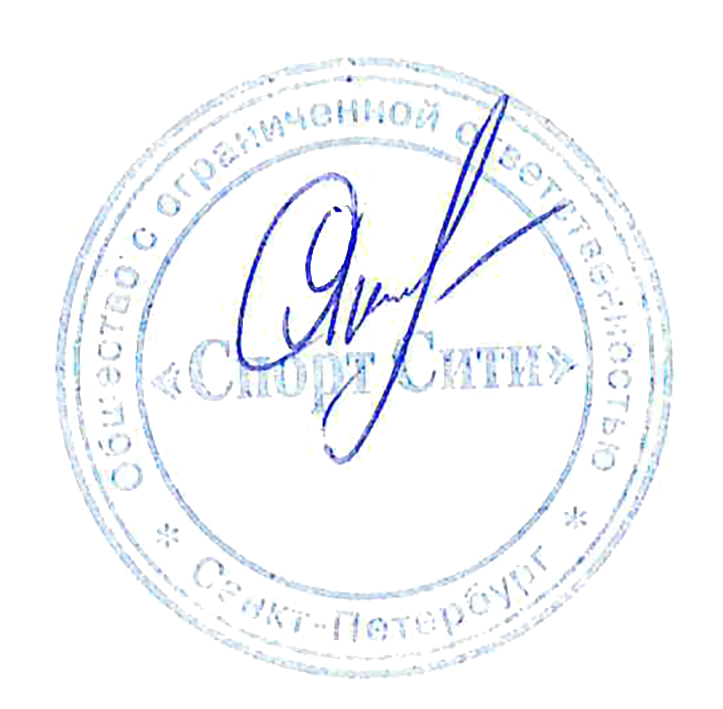 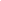 «УТВЕРЖДАЮ»Генеральный ДиректорООО «СпортСити»Яковлева О.А.«01» июля 2020г.Павловский забегПавловский забегПавловский забегПавловский забегПавловский забегПавловский забегПавловский забегПавловский забег2121101010333По 20.08.2012001200800800800500500500По 15.09.202016001600120012001200800800800По 02.10.202019001900130013001300900900900ЭКСПО25002500180018001800150015001500Юноши и девушки моложе 20 лет скидка 25%Мужчины от 60 лет и женщины от 55 лет с гражданством РФ действуют скидки 25%Участники ВОВ и инвалиды 1,2 группы (по предъявлению подтверждающего документа) скидка 25%Юноши и девушки моложе 20 лет скидка 25%Мужчины от 60 лет и женщины от 55 лет с гражданством РФ действуют скидки 25%Участники ВОВ и инвалиды 1,2 группы (по предъявлению подтверждающего документа) скидка 25%Юноши и девушки моложе 20 лет скидка 25%Мужчины от 60 лет и женщины от 55 лет с гражданством РФ действуют скидки 25%Участники ВОВ и инвалиды 1,2 группы (по предъявлению подтверждающего документа) скидка 25%Юноши и девушки моложе 20 лет скидка 25%Мужчины от 60 лет и женщины от 55 лет с гражданством РФ действуют скидки 25%Участники ВОВ и инвалиды 1,2 группы (по предъявлению подтверждающего документа) скидка 25%Юноши и девушки моложе 20 лет скидка 25%Мужчины от 60 лет и женщины от 55 лет с гражданством РФ действуют скидки 25%Участники ВОВ и инвалиды 1,2 группы (по предъявлению подтверждающего документа) скидка 25%Юноши и девушки моложе 20 лет скидка 25%Мужчины от 60 лет и женщины от 55 лет с гражданством РФ действуют скидки 25%Участники ВОВ и инвалиды 1,2 группы (по предъявлению подтверждающего документа) скидка 25%Юноши и девушки моложе 20 лет скидка 25%Мужчины от 60 лет и женщины от 55 лет с гражданством РФ действуют скидки 25%Участники ВОВ и инвалиды 1,2 группы (по предъявлению подтверждающего документа) скидка 25%Юноши и девушки моложе 20 лет скидка 25%Мужчины от 60 лет и женщины от 55 лет с гражданством РФ действуют скидки 25%Участники ВОВ и инвалиды 1,2 группы (по предъявлению подтверждающего документа) скидка 25%Юноши и девушки моложе 20 лет скидка 25%Мужчины от 60 лет и женщины от 55 лет с гражданством РФ действуют скидки 25%Участники ВОВ и инвалиды 1,2 группы (по предъявлению подтверждающего документа) скидка 25%